 MÉMO ET BONNES PRATIQUES À DESTINATION DES PARENTS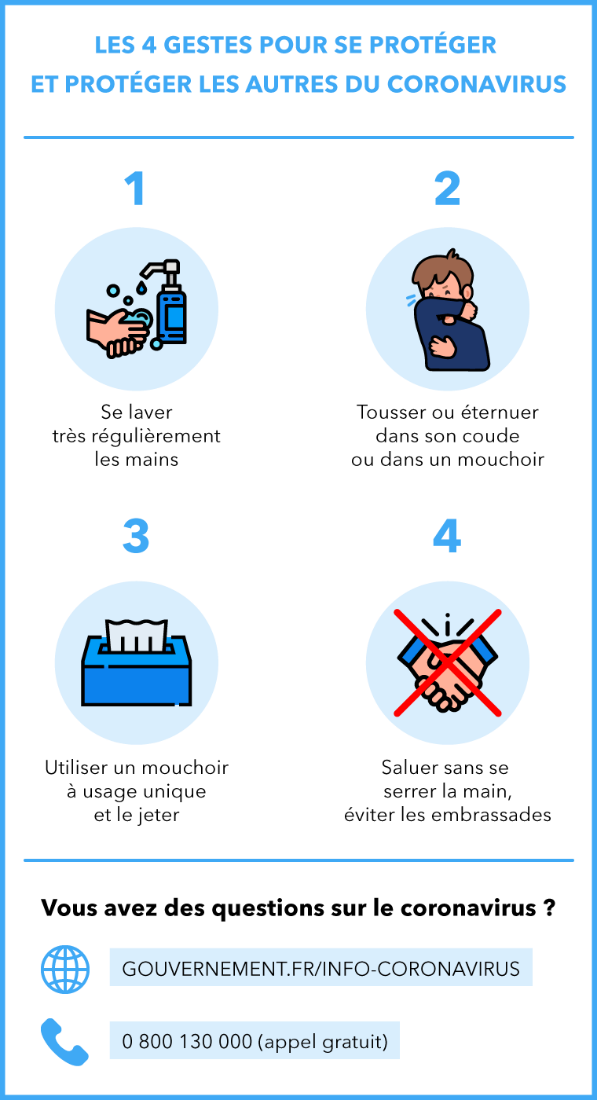 J’explique les gestes barrières à mon enfant et je lui apprends à se laver les mains correctement.https://youtu.be/zz3QE46YZ9cJe lui fournis des mouchoirs en papier.Je lui fournis un masque si je le souhaite et je lui apprends à le manipuler.Je m’engage à prendre la température de mon enfant avant chaque départ pour l’école (la température ne doit pas dépasser 37,8°C).Je  reste joignable toute la journée au c cas où mon enfant présenterait des symptômes. Dans ce cas, je viens le chercher au plus vite.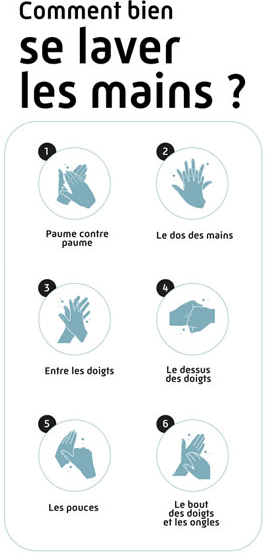 Je respecte strictement les horaires de l’écoleLorsque je dépose mon enfant à l’école :je dépose mon enfant au point d’accueil indiqué,je ne pénètre pas dans l’enceinte scolaire,je respecte les règles de distanciation sociale et je les fais respecter à mon enfant aux abords de l’école.Je respecte exactement les mêmes règles lorsque je récupère mon enfant.Je préviens l’école si mon enfant ou moi-même présentons des symptômes ou avons été en contact avec une personne porteuse du virus et j’attends le délai de 15 jours avant de revenir à l’école.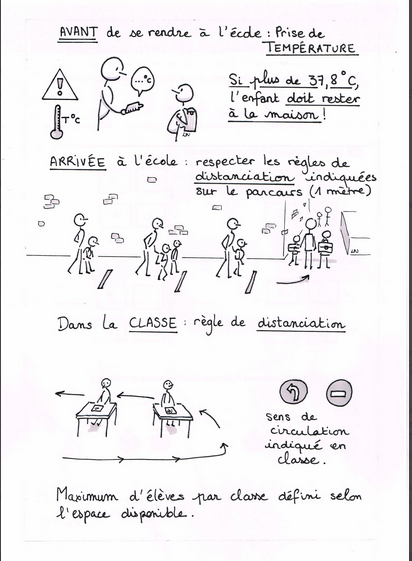 